Overlijden= Iemand is dood gegaanRouwen= Je bent verdrietig om degene die is overleden. Je denkt veel aan diegene.Condoleren= Je laat merken dat je het erg vindt dat iemand verdrietig is, omdat er iemand is overleden.De begrafenis= Iemand wordt begraven in de grond.De crematie= Iemand wordt verbrand en de as wordt of bewaard of uitgestrooid.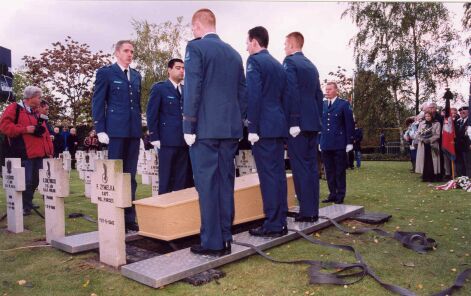 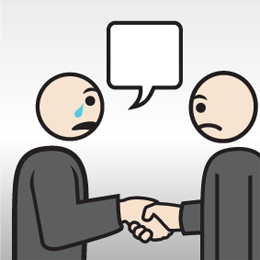 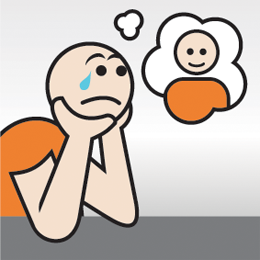 